Prefeitura do Município de Vargem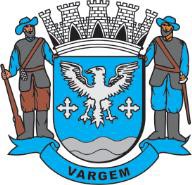 PREGÃO PRESENCIAL Nº. 023/2024Processo Administrativo Nº. 416/2024 Edital Nº. 028/2024OBJETO: CONTRATAÇÃO DE EMPRESA PARA FORNECIMENTO DE LIVROS DE LITERATURA INFANTO-JUVENIL, PARA O PROJETO “CANTINHO DA LEITURA” DA E.M.E.F. “SARGENTO SEBASTIÃO JOSÉ MONTEIRO”.A Prefeitura Municipal de Vargem/SP, torna público, que o processo licitatório, supracitado, se encontra SUSPENSO sine-die.Publique-se para ciência dos interessados.Vargem, 10 de junho de 2024.Cláudio Donizeti Tavella FilhoSecretário Municipal de Educação